White County 4-H Medal Application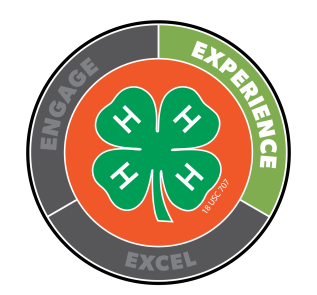 Name  		Club __________________________________________Date of Birth  __________________________      Age on Sept. 1, 2022____________________________Years in 4-H___________________________        Sept. 1, 2022 – August 31, 2023 Award Year_______INSTRUCTIONS: 	1. Use a separate application form for each award you are applying for. 	2. You must also submit your 4-H Highlights form with ALL of the following awards.	3. The awards packet must be signed by the 4-H member, parent, and 4-H leader. COUNTY MEDALS AND BLUE AWARDS — CHECK THE PROJECT AREA YOU ARE APPLYING IN BELOW.You may only receive the medal once per category during your 4-H career. Once you receive the medal, you may apply for the blue award certificate. You cannot apply for the blue award if you have not received the medal.MEDAL: Complete the front & back of this form when applying for a medal.BLUE AWARD: Complete the front only of this form when applying for a blue award.		Agriculture—includes project work in beef, cat, dairy, dogs, goats, horse & pony, poultry, rabbit, sheep, small pets, swine, vet science, 	ARE YOU APPLYING FOR A ________MEDAL OR _______BLUE AWARD?		Community Involvement & Global Awareness— includes project work in citizenship, community service, service learning, & intercultural.	ARE YOU APPLYING FOR A ________MEDAL OR _______BLUE AWARD?		Environment & Natural Resources— includes project work in camping & outdoor adventures, entomology, forestry, geology, sports fishing, wildlife and natural resources	ARE YOU APPLYING FOR A ________MEDAL OR _______BLUE AWARD?		Food Nutrition & Health—includes project work in foods and nutrition & health	ARE YOU APPLYING FOR A ________MEDAL OR _______BLUE AWARD?		Home and Family—includes project work in child development, intergenerational, family relations, clothing, all consumer education projects, entrepreneurship, fashion review and interior design	ARE YOU APPLYING FOR A ________MEDAL OR _______BLUE AWARD?		Engineering & Technology— includes project work in aerospace, bicycles, computer, electricity, safety, geospatial, robotics, small engines, tractor, welding and woodworking	ARE YOU APPLYING FOR A ________MEDAL OR _______BLUE AWARD?		Personal Development—includes project work in communication, journalism, photography, visual arts, leadership, recreation and theater arts	ARE YOU APPLYING FOR A ________MEDAL OR _______BLUE AWARD?		Plants & Soils—includes project work in crops, horticulture, and plant & soil science	ARE YOU APPLYING FOR A ________MEDAL OR _______BLUE AWARD?B.  ELECTRICITY PLAQUE—Complete the front & back of this form when applying for this award		ILLINOIS ELECTRIFICATION COUNCIL PLAQUE – Can only be won once in 4-H careerC.  SPECIAL AWARDS—Complete the front only of this form when applying for these awards		Achievement for entire 4-H career—includes all project work. 	ARE YOU APPLYING FOR A ________MEDAL OR _______BLUE AWARD?		OUTSTANDING FIRST YEAR MEMBER—first year members only		VICTORY AWARD (Age as of 9/1/21)        _____ (8, 9)   _____ (10 OR 11)   _____ (12)Verification StatementsDate	Member Signature  	I personally have prepared this application and certify that it accurately reflects my work.Date	Parent/Guardian Signature   	I personally reviewed this application and certify that it accurately reflects the member’s work.Date	4-H Club Leader Signature  	I personally reviewed this application and certify that it accurately reflects the member’s work.1.  Describe any leadership activities you have done in this project during your 4-H career. List the year of the event, describe what you taught and tell how many people attended. DO NOT INCLUDE YOUR TALKS & DEMONSTRATIONS IN THIS SECTION.2.  Describe any community service or school activities you have done related to this project area during your 4-H career. List the year of the event and the way in which you were involved.3.  List any additional meetings related to this project you have attended this year.4.  What have you learned new this year from taking this project?